新 书 推 荐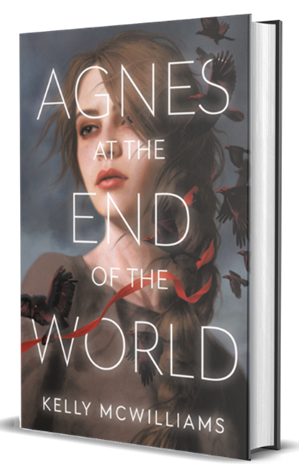 中文书名：《世界尽头的艾格尼丝》英文书名：AGNES AT THE END OF THE WORLD作    者：Kelly McWilliams出 版 社：Little, Brown Books for Young Readers代理公司：ANA/Connie Xiao页    数：432页出版时间：2020年6月代理地区：中国大陆、台湾审读资料：电子稿类    型：14岁以上青少年小说内容简介：    随着读者对《使女的故事》（A Handmaid's Tale）、《证据》（The Testaments）和《1984》的热情不减，本书的出版将吸引喜欢上述作品的读者们，这本独特的小说可以被看作是M·奈特·什亚玛兰（M. Night Shyamalan）的《村庄》（The Village）遇见奥克塔维亚·巴特勒（Octavia Butler）的《大火之后》（After the Fire）。    艾格尼丝深爱她的家——“红溪”，她爱它的安静，爱它阳光明媚的清晨、尘土飞杨的道路，还有它的神。在那里，她勤勉地照顾着自己的弟弟妹妹，遵守镇上的法则。但她并不知道，红溪其实是一个邪教组织，由一位自称是先知的疯子操控的邪教组织。    接着，艾格尼丝与丹尼（Danny）相遇了，他是一个被排斥的人，于是，艾格尼丝产生了疑问：什么是罪恶，什么不是？她年幼的弟弟以西结（Ezekiel）如果没有胰岛素，就会死去，因此艾格尼丝每月都会去交换这种药物，即使这种药物在这里被视作违法的东西。她会因为救助自己的弟弟而成为罪人吗？她的妹妹贝丝（Beth）会因为梦想着红溪外面的世界而成为罪人吗？随着先知变得越来越危险，艾格尼丝意识到自己必须和以西结一起逃跑，抛下包括贝丝在内的其他人。但外面的世界也绝非安全：病毒大流行正在以可怕的速度在人群中蔓延。艾格尼丝的冒险还在继续，一种神秘的联系在她和病毒之间产生了，她开始能够治愈病毒感染者。但是在一个信仰、奇迹和残酷早已无法区分的世界里，艾格尼丝能在拯救她的家庭和拯救世界之间做出选择吗？作者简介：凯莉·麦克威廉姆斯（Kelly McWilliams）是科罗拉多州科罗拉多斯普林斯市的一位混血作家，她与她的伴侣目前在那里生活，并一头雾水地养育着一个孩子。她是Rompe网站——一个针对千禧一代的育儿网站——的特约撰稿人，负责撰写女性健康方面的文章。凯莉在15岁时就发表了《门垫》（DOORMAT）（兰登书屋于2004年出版），这本书入选了美国青少年图书馆协会（Junior Library Guild）特选好书书单，随后她前往核桃山艺术学校（Walnut Hill School for the Arts），在那里学习戏剧专业，并完成高中学业。在布朗大学（Brown University）读本科期间，她学习了女性主义文学批评，并开始创作非虚构类作品。她十分喜爱那些为儿童和青少年撰写的、包含重大议题（比如作为一个女人或女孩意味着什么）的书。在不工作的时候，她会尝试做碧昂斯刚刚在Instagram上发布的早餐料理。媒体评价：    “麦克威廉姆斯深入地研究了灵性与偶像崇拜、女权主义与福泉制度、爱情、家庭与希望之间错综复杂的关系。”----《书目杂志》（Booklist）    “在这个近乎世界末日大冒险和精神沉思的故事中，麦克威廉姆斯为读者塑造了一个读之可信的世界，并在其中描绘了一种深刻的关系，以及一个令人振奋的女主人公。无论在何种书架上，本书都应能够占有一席之地。”----《学校图书馆周刊》（School Library Journal），星级书评    “作者用华丽、复杂的文本带领读者追随着艾格尼丝进行了一场冒险，在这个过程中，读者的信仰与愿望将被调和……这是一部精彩的好书。”----《科克斯书评》（Kirkus），星级书评    “强烈的世界末日景观与充满对话的场景交替出现，许多次要角色——如负责铲除巢穴的燃烧队队长——则以引人入胜、充满活力的方式推进着剧情的发展。”----《出版者周刊》（Publishes Weekly），星级书评谢谢您的阅读！请将回馈信息发至：萧涵糠(Connie Xiao)安德鲁﹒纳伯格联合国际有限公司北京代表处北京市海淀区中关村大街甲59号中国人民大学文化大厦1705室, 邮编：100872电话：010-82509406传真：010-82504200Email: Connie@nurnberg.com.cn网址：www.nurnberg.com.cn微博：http://weibo.com/nurnberg豆瓣小站：http://site.douban.com/110577/微信订阅号：ANABJ2002